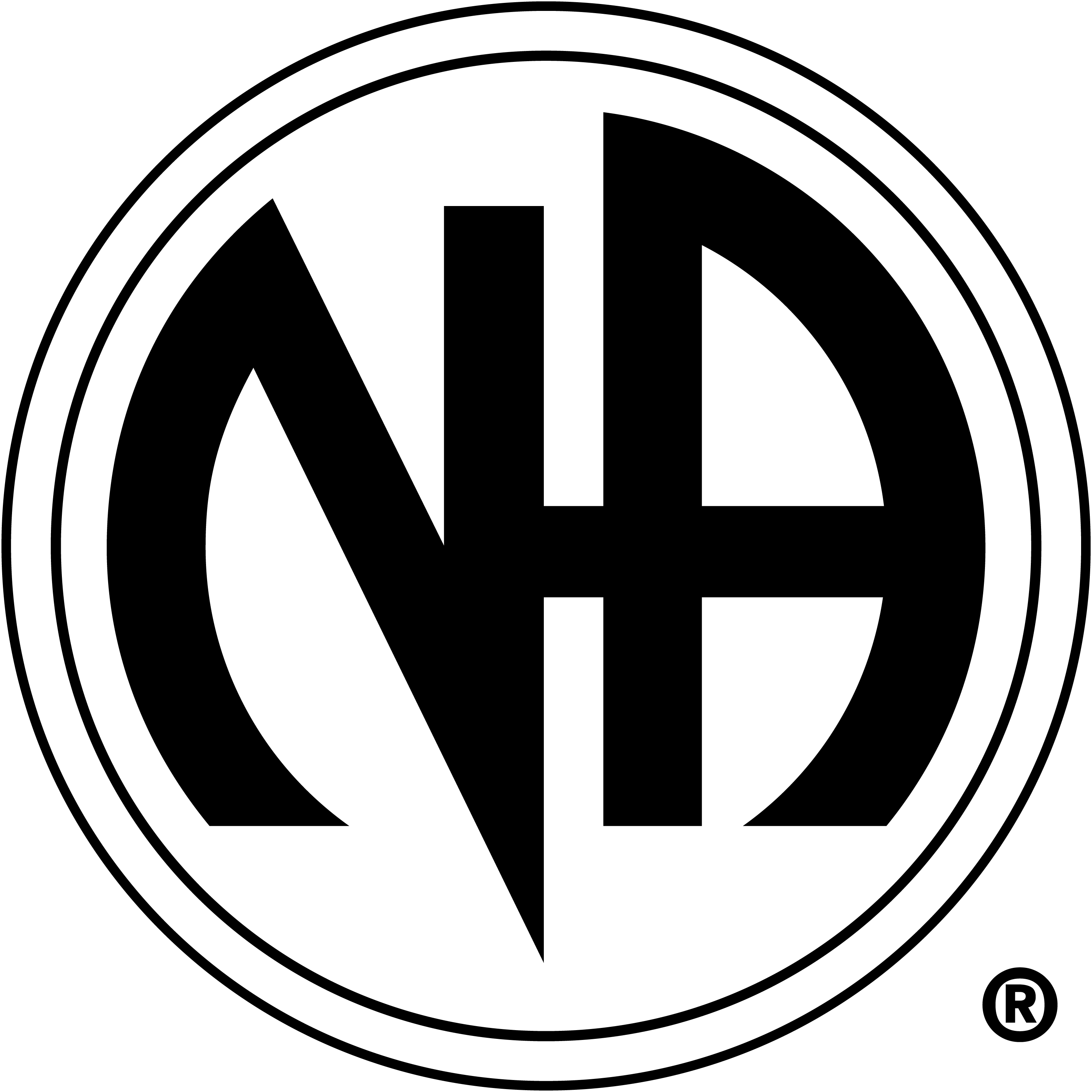 Susquehanna AreaService Committee Meeting MinutesApril 14, 2016Minutes for April 14, 2016The meeting was called to order at 7:00 p.m.  The Twelve Traditions, Twelve Concepts, and GSR Responsibilities were read.There are 43 groups in the area.  Total GSR attendance 30 with 28 voting GSRs. We do have Quorum.The SASC welcomes new GSR Chris, Kristen, Drew, Erin, Edward and Randy.  Thank you for your service.There one new home group wishing to start a new meeting in the area.  The new home group name is Farming Growth, a Men’s Meeting, will be meeting every Tuesday from 7pm – 8pm at 1200 Blueball Rd. Elkton, MD 21921.Subcommitte ReportsPR:  Verbal report by April.  Most literature drops are complete.  Discovered Aberdeen has not been done for at least 6 mo. or more.  Info about placing PSA’s on Harford County busses, cost rent for space on the bus is $125/mo for side and $175/mo for the tail.  See report attached.Phone Line: Verbal report by Matt.  March stats: 284 calls,  46 missed =  6% total missed call rate.   Still have open shifts.  There is a 6 month clean time requirement.  Contact Matt at 443-252-0619.  See written report.Literature:  Verbal report by Nicola. See report report.Special Events:  Verbal Report by Nichole.  Spiritual Breakfast went well.  Upcoming events: Softball starts May 28th  with a cook-out, field not yet confirmed.  July16 “Hotter in July” Speaker Jam, then Aug 20th is the Annual Picnic.  Suggestions for Summer events (tubing, Great Adventure, Beach).  Needing trusted servants and someone to step up as chair of Special Events. See report attached.H & I: Verbal report given by Ricky:  All H&I commitment for April were met except Phoenix on 5th week.  CCDC wants 8 meetings/month, 4 males/4 females.  Background check and PREA training.  Males Mondays 6p – 7p, Females Thursdays 6:30p – 7:30p.   See written report.Treasurer: Verbal report by Amanda. See report attached.RCM: Verbal report by Chris.  FSR still in the works for looking in on Regional Insurance.   5 motions voted on and 2 motions needs feedback from Area GSR’s for vote. One regarding the draft pamphlet for professionals “NA and persons Receiving Medication Assisted Treatment”and 2nd regarding tolls & mileage reimbursement for RD and RDA. See report attached. Web site: Verbal report by Caraline.  See report attached.Vice Chair: No reportApproval of last month’s minutes:  Last month’s minutes were approvedSharing Session:  NoneOld Business:NoneNew Business:Ad Hoc group formed to get info on prices for insurance – Volunteer members: April, James, Katie, Pete and Chris.Free State Region Motions:To vote on the draft pamphlet for professionals “NA and Persons Receiving Medication Assisted Treatment”.  Area GSR’s vote is for the motionTo reimburse the RD & RDA for tolls and mileages for any travel they incur on behalf of the Region. Area GSR’s vote is for the motion.Meeting was motioned to close and adjourned at 8:10 pmAttendance:	P=Present	A=Absent	V=Voting	R=Represented ByExecutive Body Attendance:Subcommittee Chair Attendance:Monthly Group Attendance: (  * = monthly group report submitted )In loving service,John R.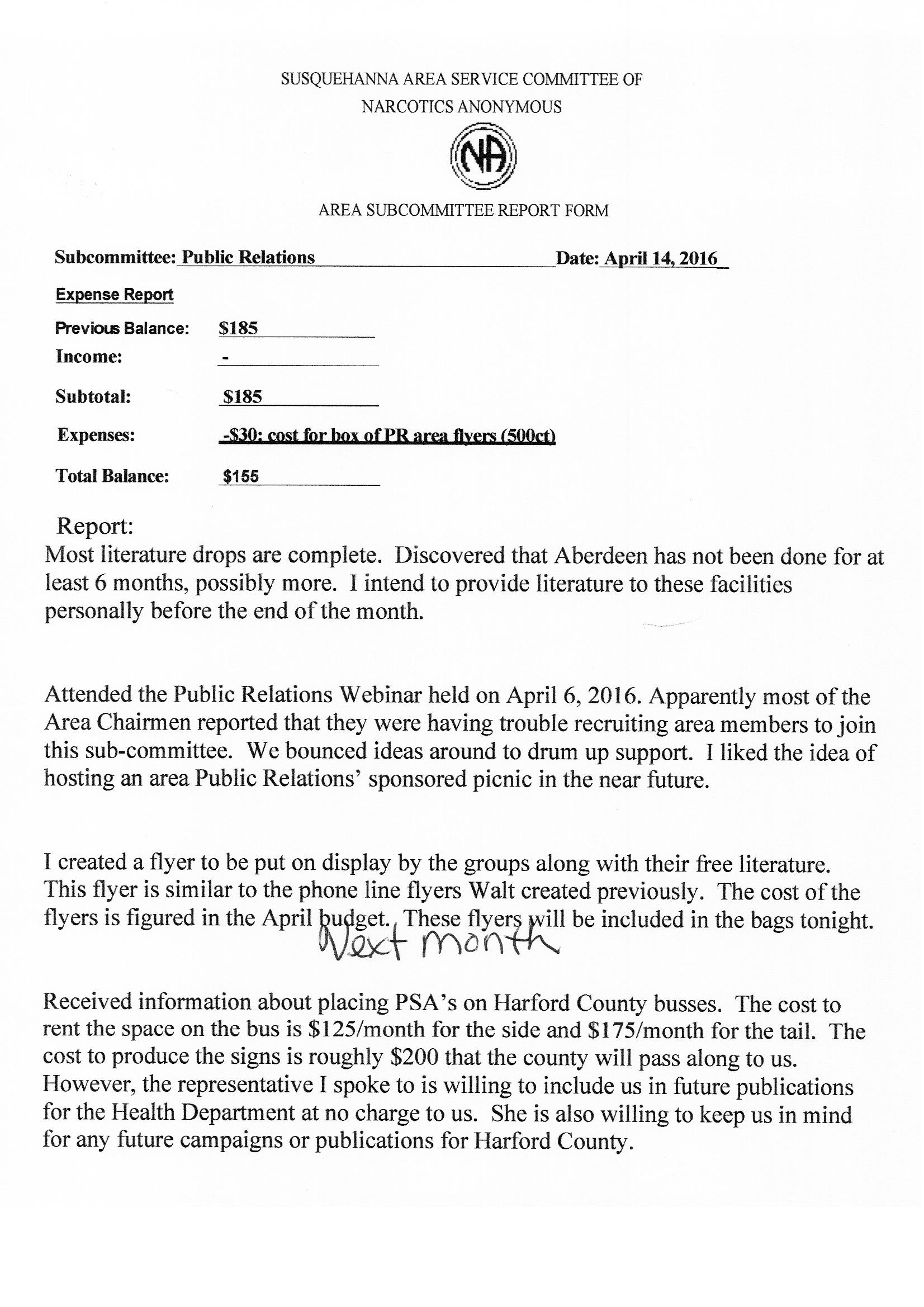 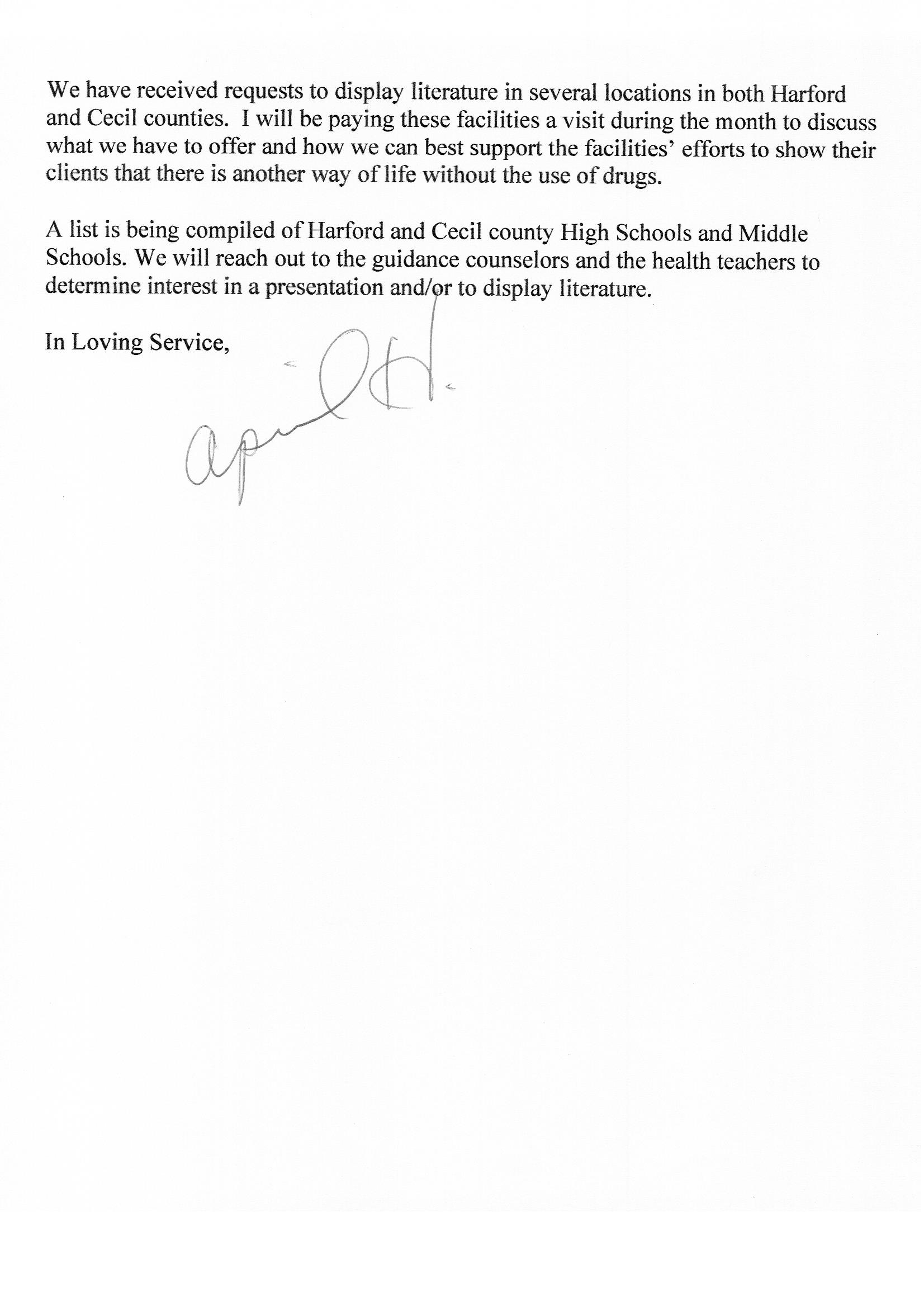 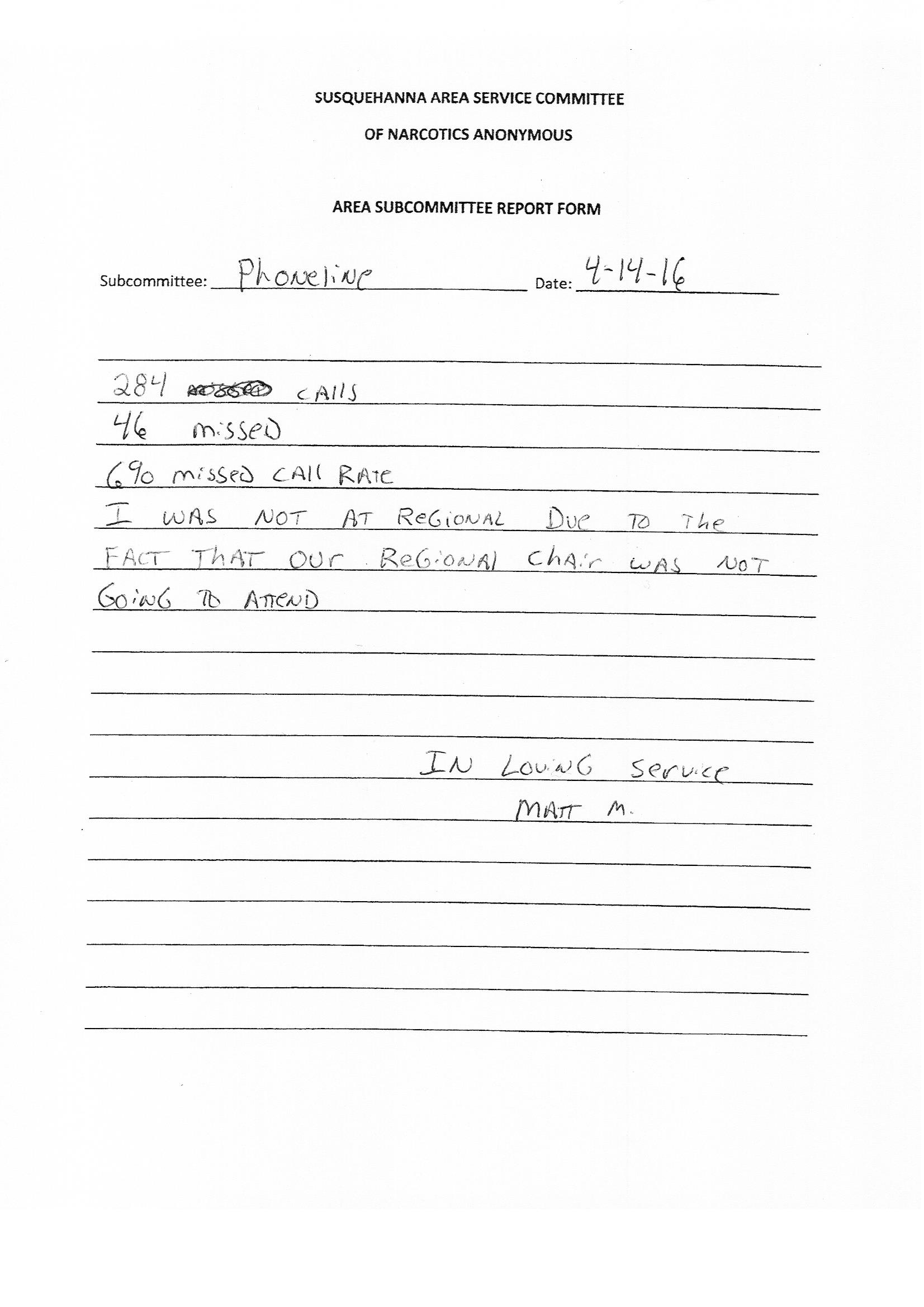 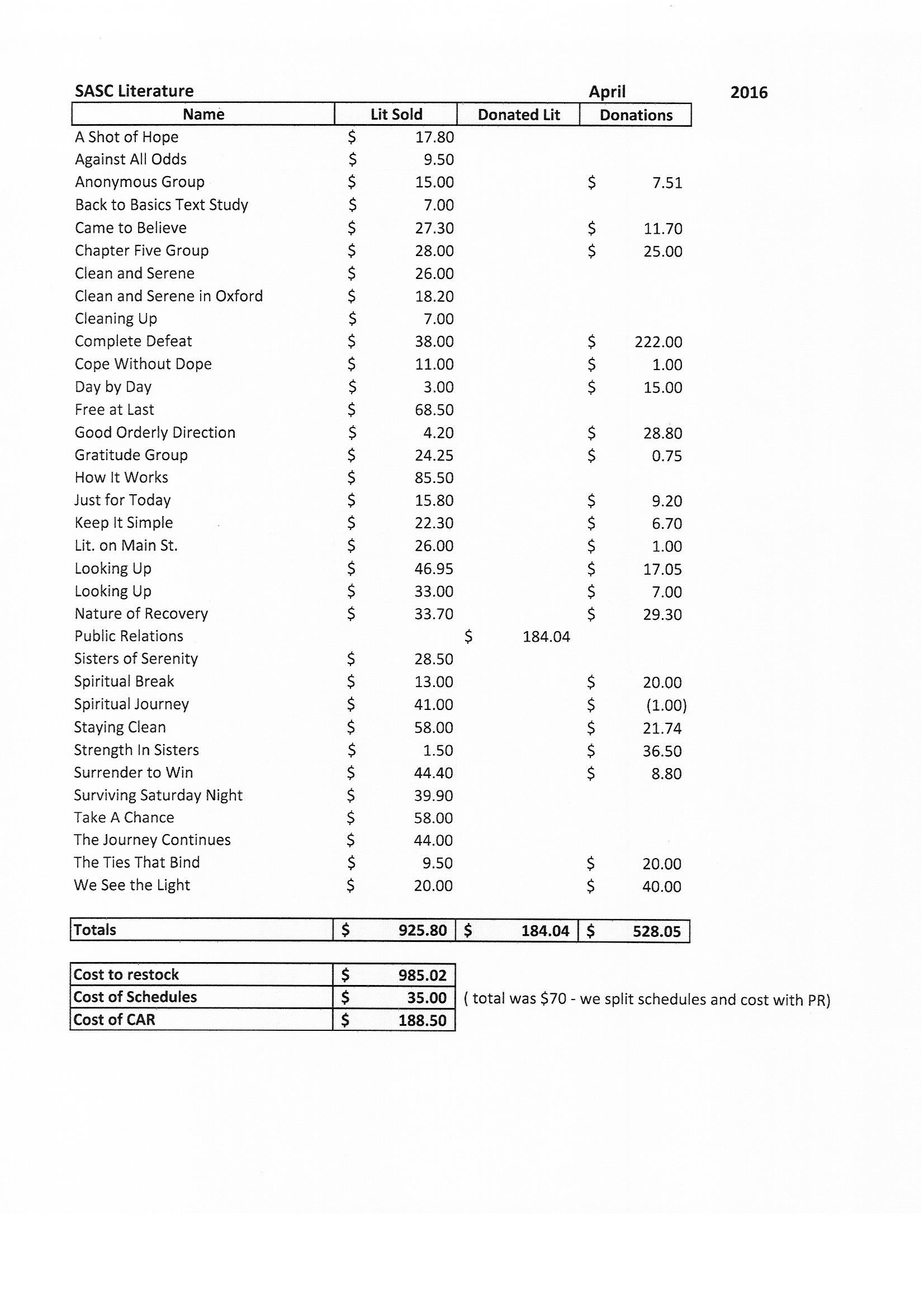 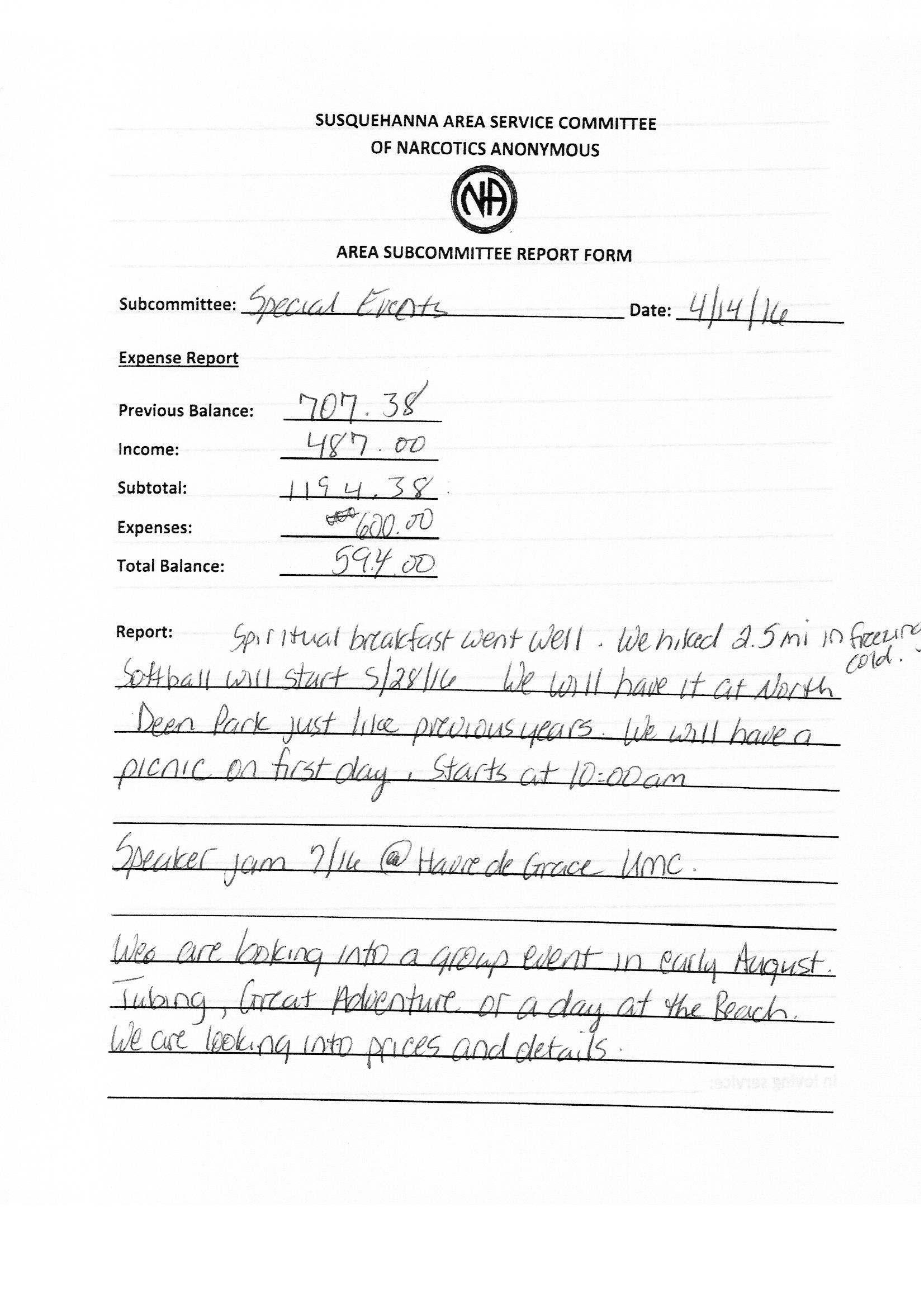 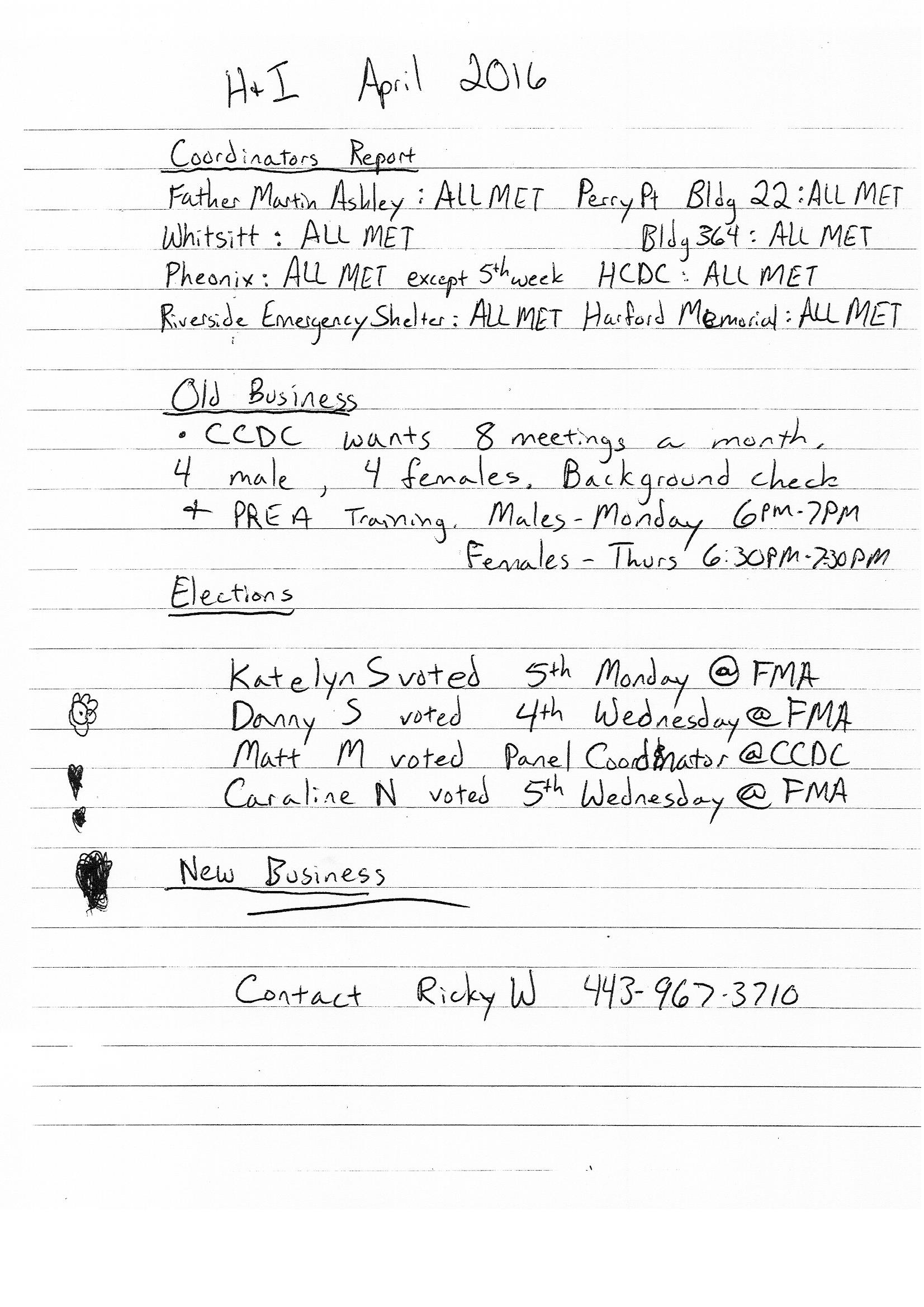 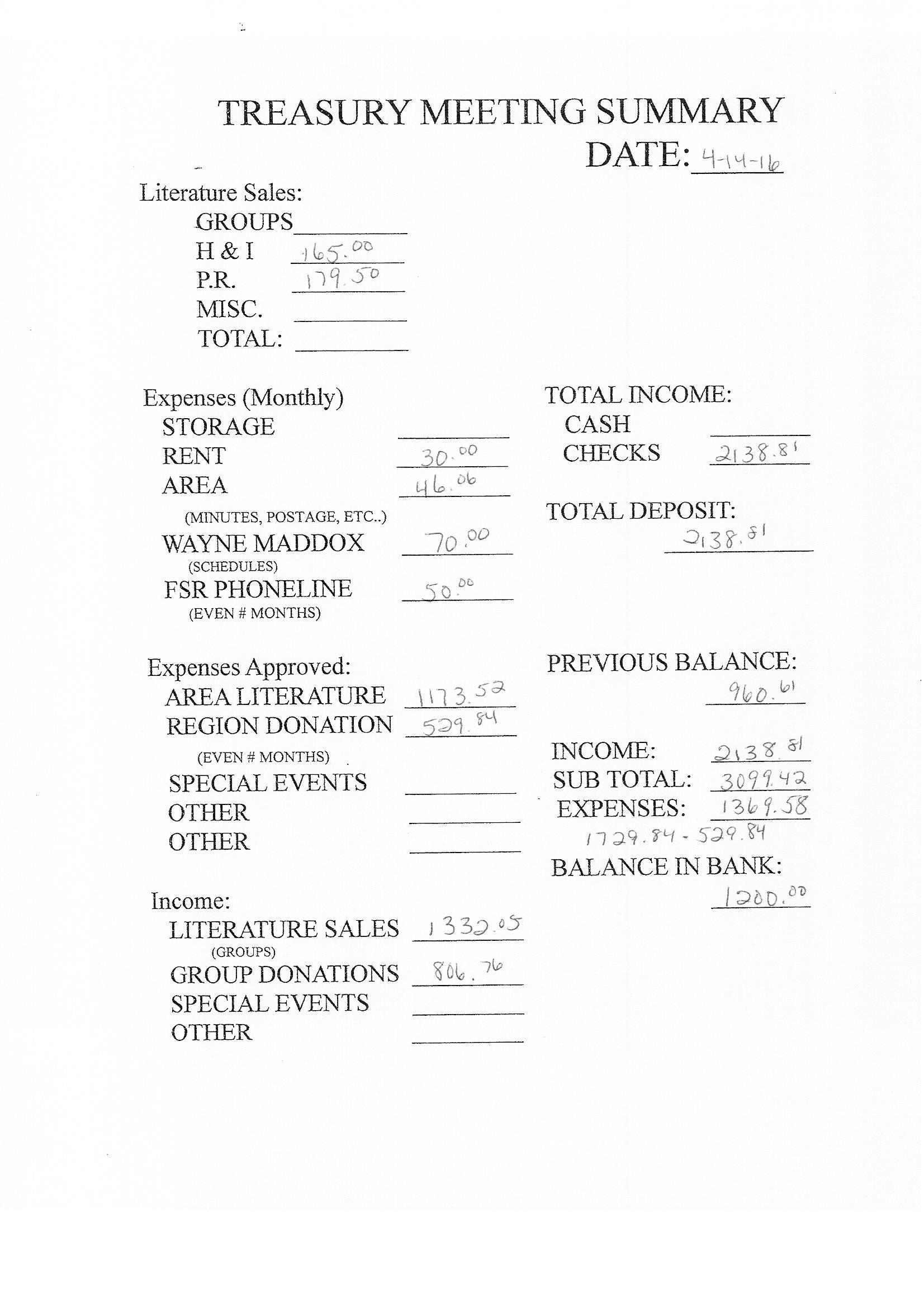 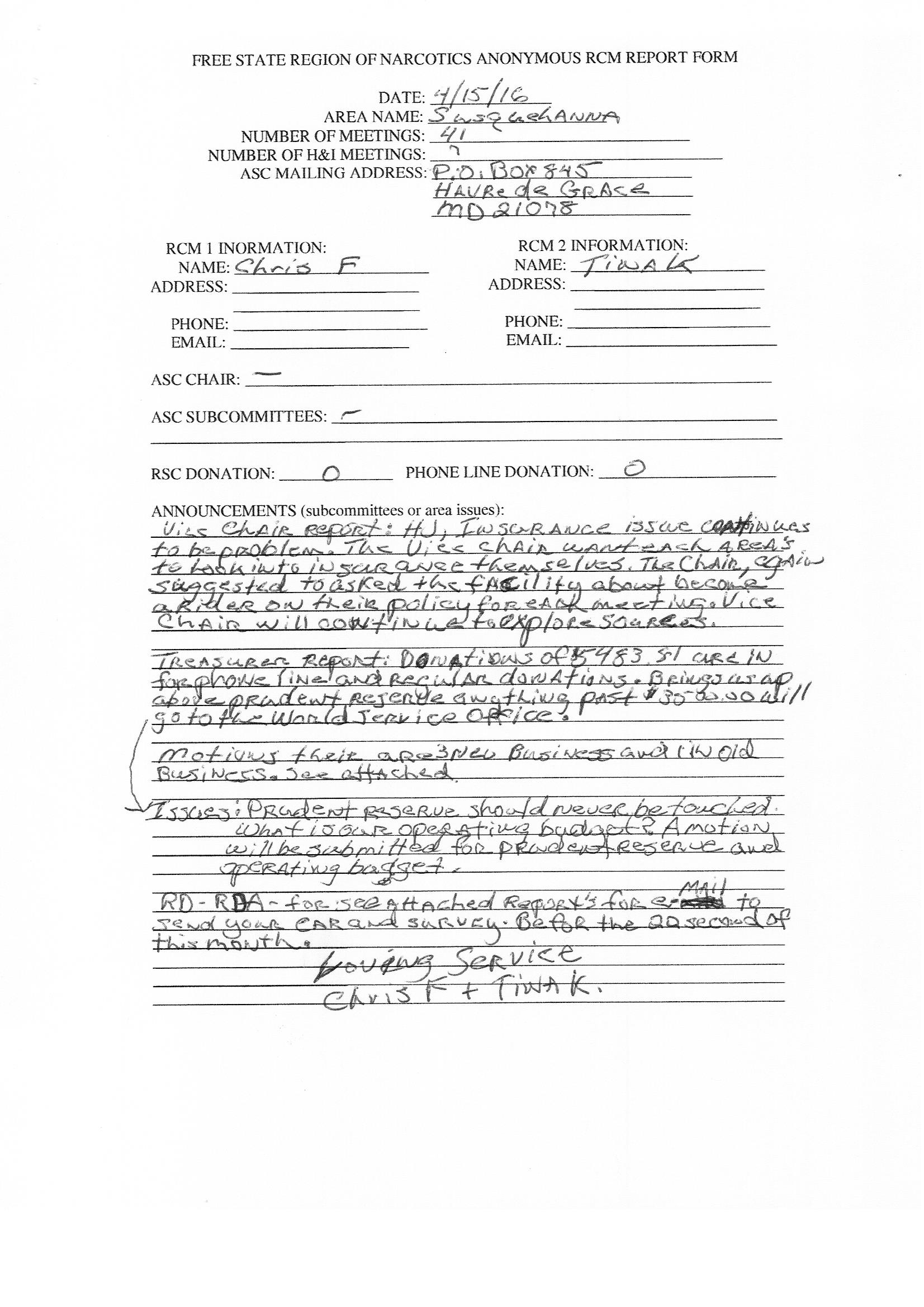 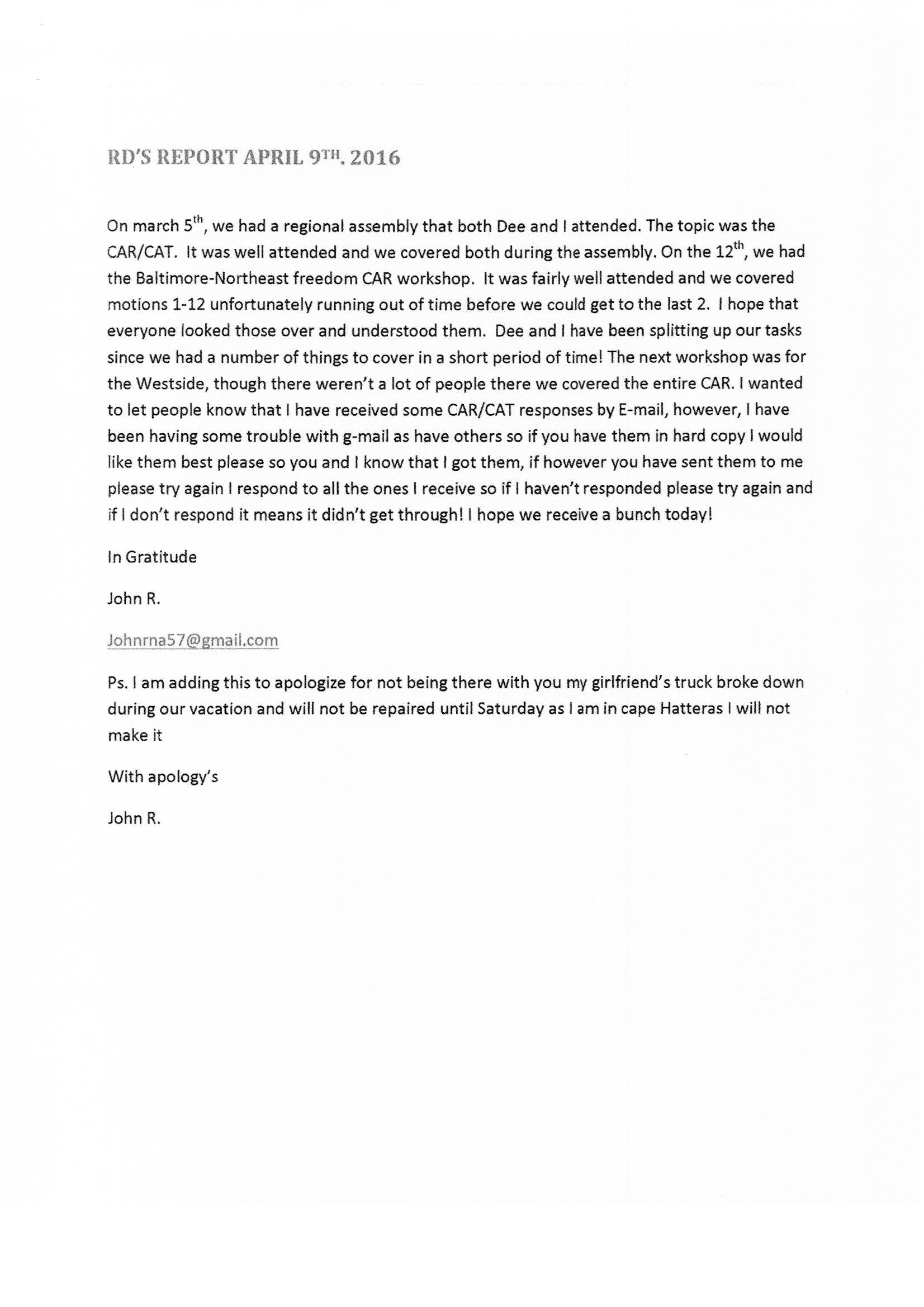 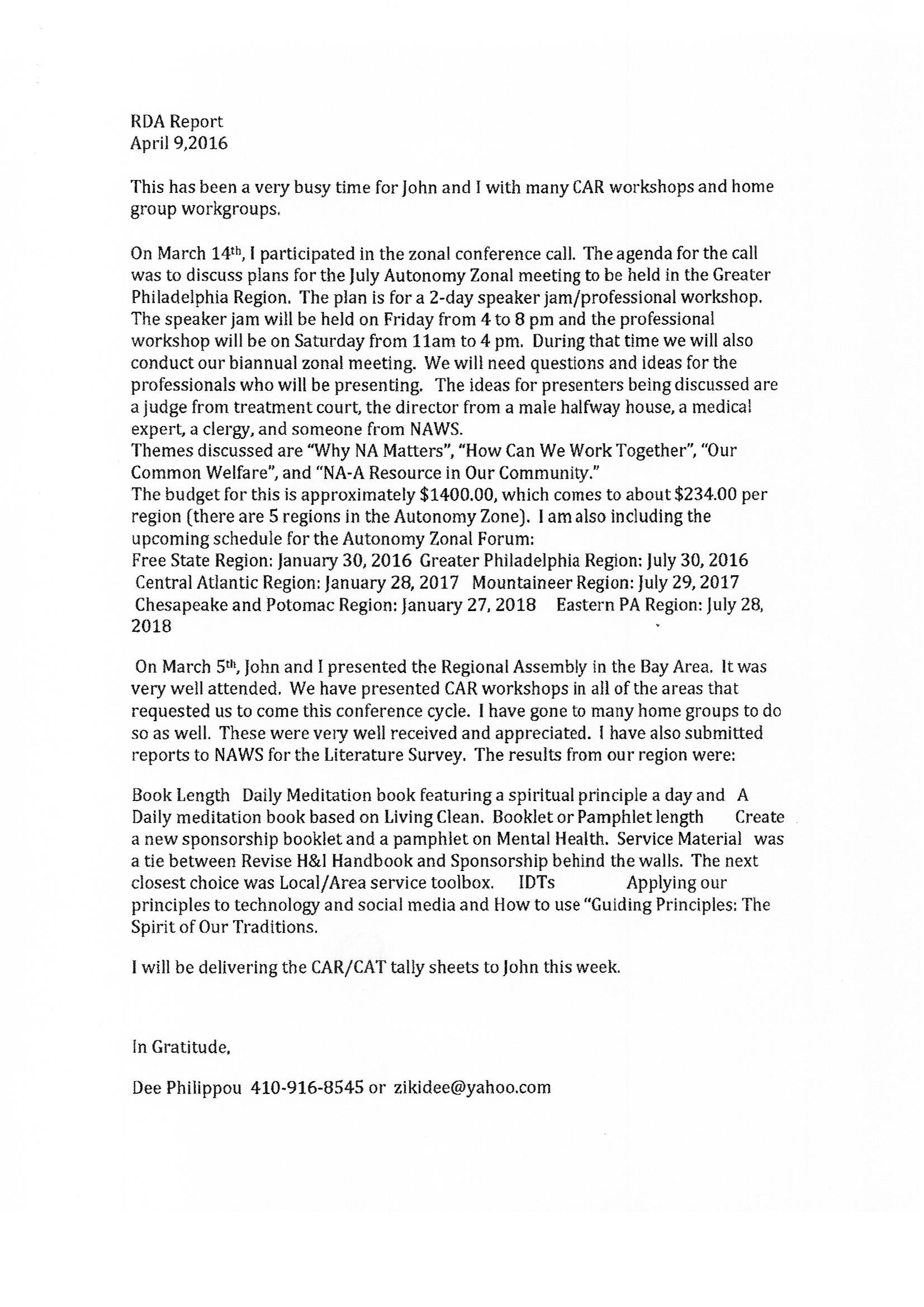 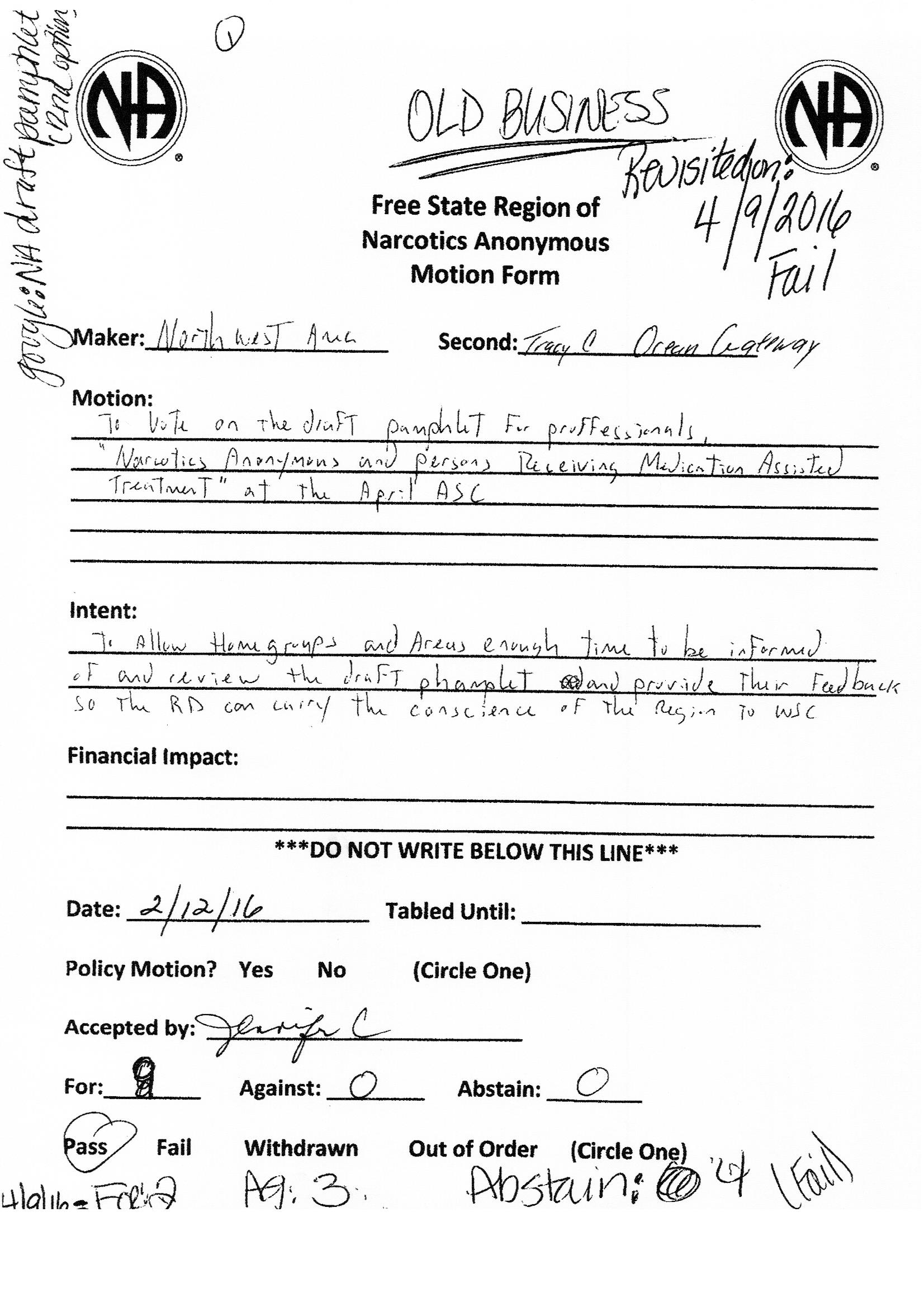 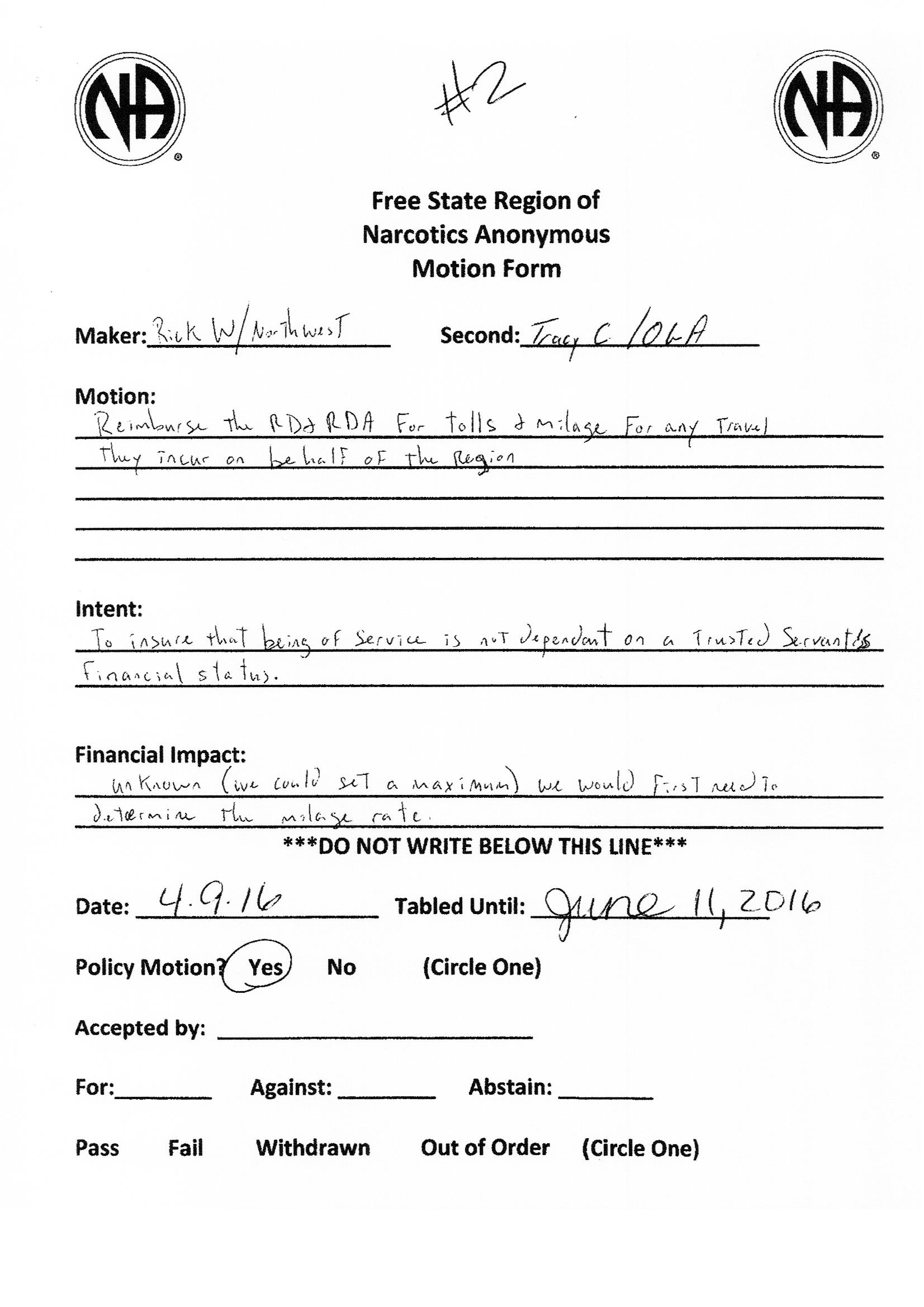 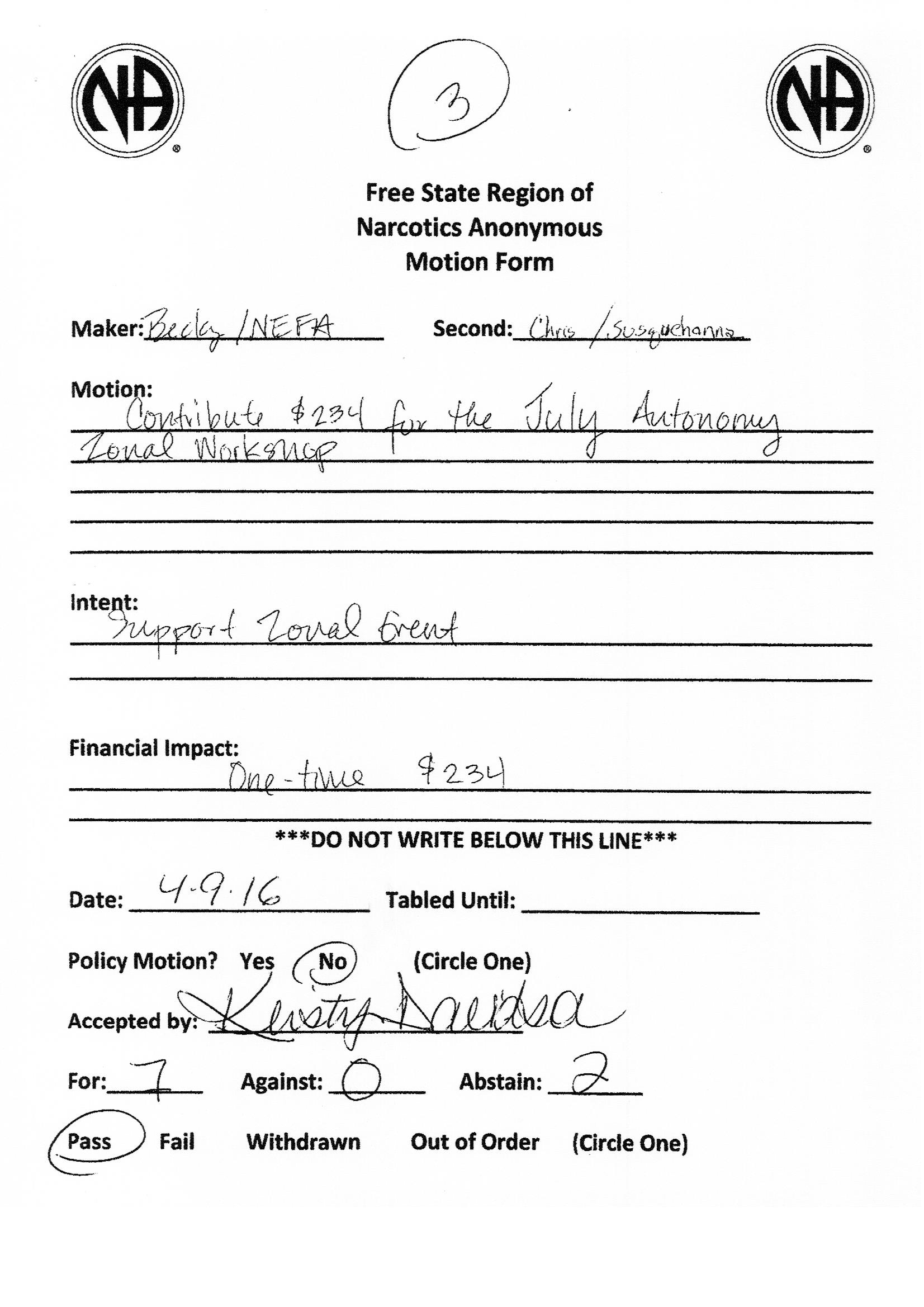 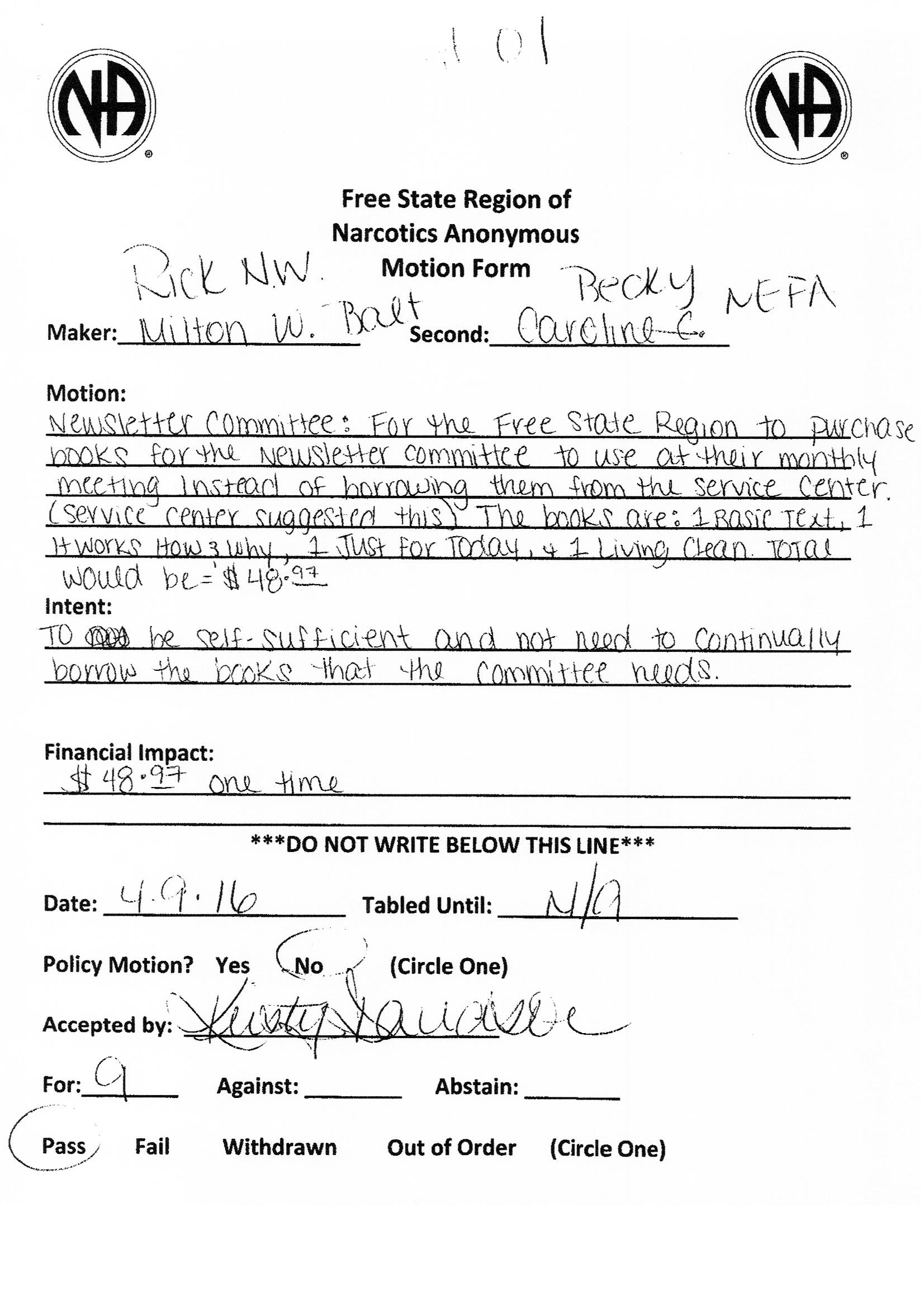 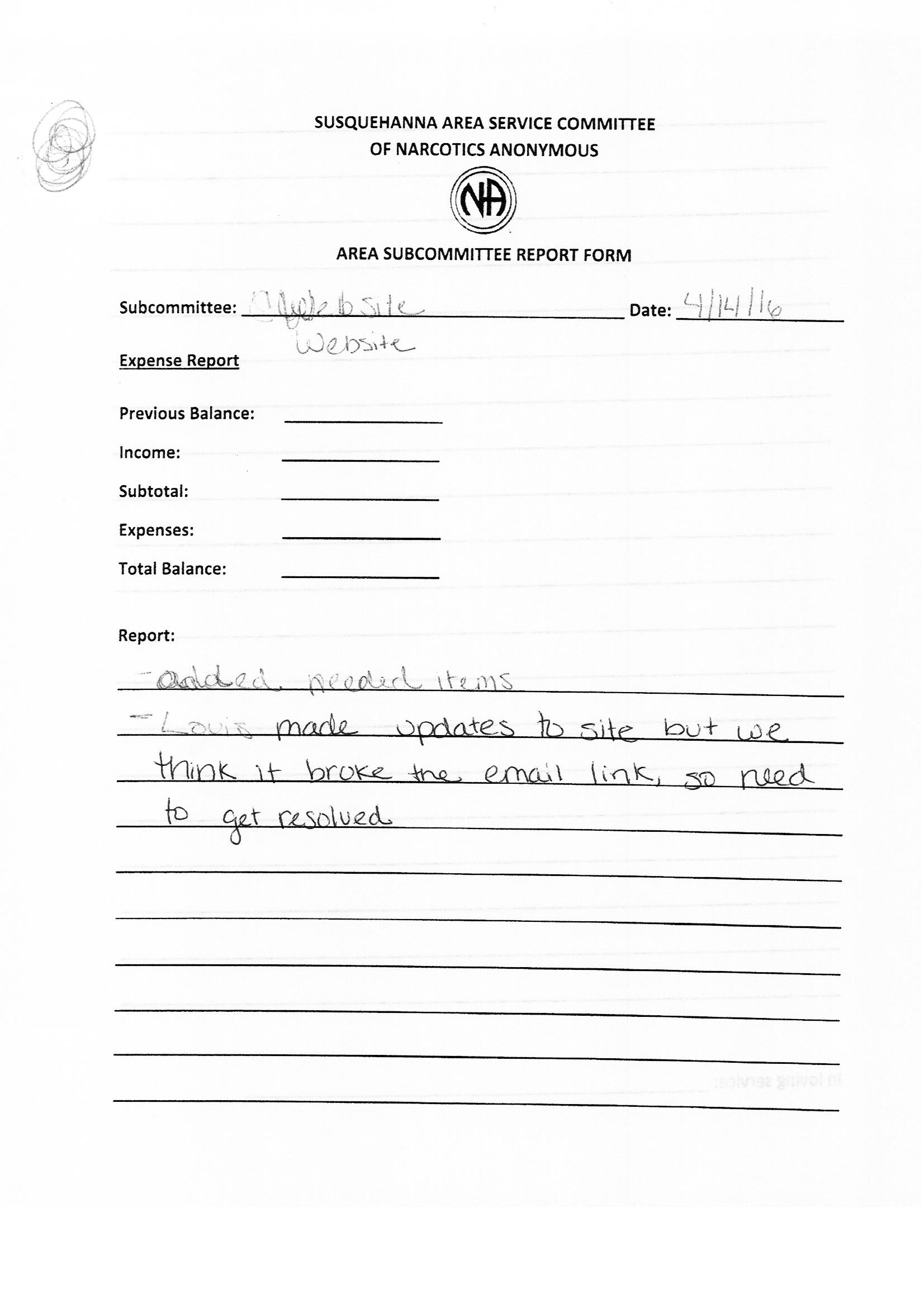 TitleNameAugSepOctNovDecJanFebMarAprMayJunJulChairLiz410-652-0673PAPPPPPPPVice ChairWalt443-866-1907PPPPPPPPPSecretaryJohn302-480-0279PPPPPPPPPTreasurerAmanda443-802-3620PPPPPPPAPAlt. TreasurerTom G443-345-9876PPPPPPPPPSubcommitteeNameAugSepOctNovDecJanFebMarAprMayJunJulRCMChris F.443-686-6573PPPPPAPPPRCM IITina K.-PPAAPAPPPhone LineMatt443-252-0619PPPPPPPPPLiteratureNicola B.443-206-6268APPPPPPPPSpecial EventsNicholeSusqarea.specialevents@gmail.com PPPPPPPPPH &IRicky W.443-967-3710PPPPPPAPPWebsiteCaralineadmin@susqarea.org PPPPRPPPPPR April H.302-256-2046PPRPPPPPPGroup NameAugSepOctNovDecJanFebMarAprMayJunJulA Shot of HopeXXXXXXXXVAgainst all OddsAARP/VAV*VAAAnonymous GroupP/VP/VP/VP/VAV*V*V*V*Back to BasicsP/VP/VRP/VVV*VVVCame to BelieveAAAAAAAAAChanging on FaithP/VP/VP/VP/VVV*VVV*Chapter 5P/VP/VP/VP/VVVAVVClean and SereneP/VAP/VP/VVVV*V*ACleaning UpAAAAAAARAComplete DefeatP/VARP/VAV*VVVCope Without DopeP/VRP/VP/VVV*V*R*R*Day by DayP/VP/VP/VP/VVRVA*AFarming GrownXXXXXXXXXFree at LastAP/VP/VAAVAVVGetting CleanP/VP/VP/VP/VRRRVVGood orderly DirectionP/VP/VP/VP/VVVAVVGratitude GroupRP/VP/VP/VVRV*VVHow it WorksP/VP/VAAVVVR*AThe Journey ContinuesARAAAAAVVKeep it SimpleAARAARVVVLiving CleanAAP/VP/VRAVVVJust for TodayAAP/VP/VVVVVVLit on Main StreetAAAP/VVVAAALooking UpP/VP/VP/VP/VVVAVVMessage of HopeAP/VP/VAVAVAVNature of RecoveryP/VP/VP/VP/VVV*AV*V*NA Way we CanAAAAAAAAANot Just an HourP/VRP/VP/VRV*VVVOxford Clean and SereneAAARARVAVPhoenix RisingAAAAARAAAPracticing PrinciplesARRRVV*V*VVRestored to SanityAP/VAP/VVAVAASerenity at 7RP/VRP/VAVVAVSisters of SerenityxxxxxV*VVVSpiritual BreakP/VP/VVP/VVVVVVSpiritual JourneyAAAP/VVVARAStaying CleanP/VP/VP/VRRV*VVVStrength in SistersP/VP/VP/VP/VVV*AV*A*Surrender to WinP/VP/VP/VP/VVV*AV*R*Surviving Saturday NightP/VRP/VP/VVV*V*VVTies that BindP/VP/VP/VP/VVV*V*V*V*Take a ChanceARARAAVVVWe See the LightP/VP/VAP/VAAAVVYouth in RecoveryP/VP/VP/VAAAAAATotal Groups414141414142424243Total Attendance242829312632263130Voting GSRs222223272226252728QUORUMYYYYYYYYY